US HISTORY: WW II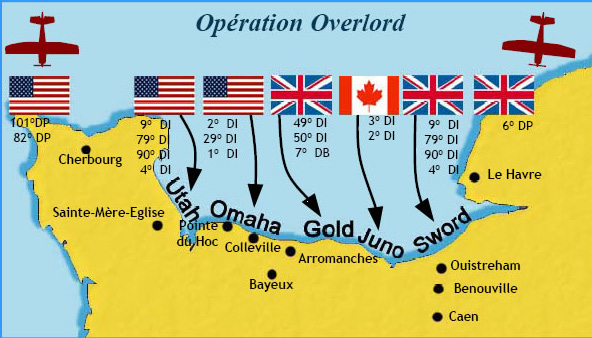 12-2 / lesson 2 & 3 (Page 367-380) The USA fights in WW II.Who was the U.S. Naval Commander in the Pacific during WWII?Who was the leader of the American forces in the Philippines islands?Explain what happened on the Bataan Death March.What was The Doolittle Raid?How did code breakers in Hawaii help the U.S. against Japan in the Pacific?Complete the Geography questions #1 & 2, page 370.Why was the Battle of Midway Island the turning point in the war in the Pacific against Japan?Explain the Island-Hopping strategy of the U.S.Complete Geography question #2 only page 371.What happened at The Battle of Leyte GulfWhat is a Kamikaze?How many Japanese were killed in the US invasion to retake the Philippines Islands?Lesson 3 page 374 (#13-25)What German General was in charge of the Afrika Korps?When-what date did the US defeat Germany in North Africa?How did Americans protect the US East coast from German submarines?What was the Convoy system?Explain what happened during the Battle of Stalingrad.Geography questions Page 377, #1 & 2.Who attended the Tehran Conference and what was discussed?What was Operation Overland?Who was the US commander of Operation Overlord?What was the goal of D-Day and when did it take place?How many ships and soldiers took place in D-Day?Where would D-Day take place?How many Americans died at D-Day? Where was the fighting the toughest?